EVALUACIÓN HISTORIA 4° BÁSICO1.- Escribe el nombre de que corresponde a cada relieve.(6puntos)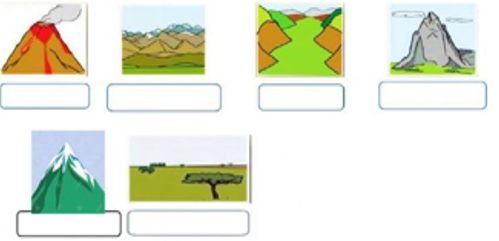 2.-Observa los diferentes paisajes de Ámerica y señala a que tipo de clima corresponde. (5puntos)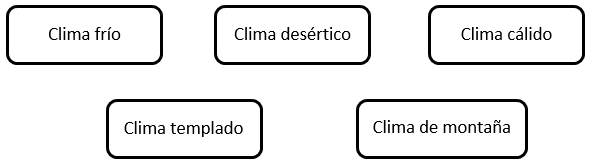 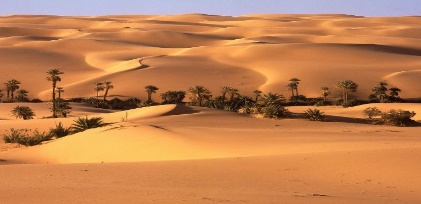 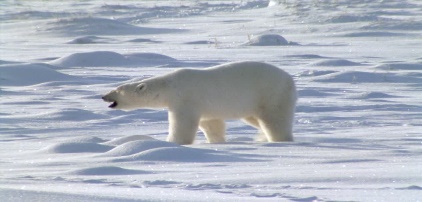 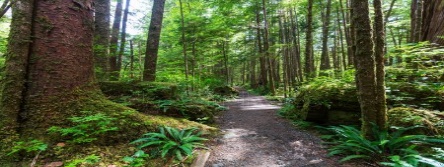 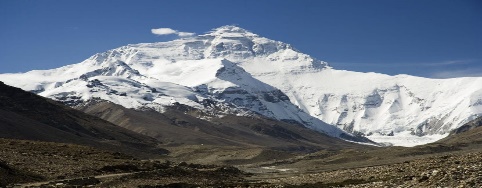 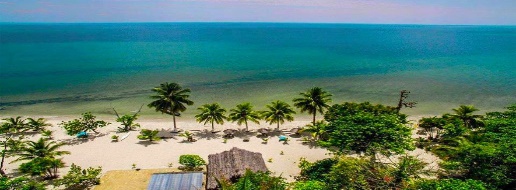 3.- Coloca el numero que corresponde a cada definición (8puntos)Nombre:Nombre:Fecha:Puntaje Ideal: 20 puntosPuntaje obtenidoPuntaje obtenidoObjetivo aprendizajeOA8 Describir distintos paisajes del continente americano, considerando climas, ríos, población, idiomas, países y grandes ciudades, entre otros, y utilizando vocabulario geográfico adecuado.Objetivo aprendizajeOA8 Describir distintos paisajes del continente americano, considerando climas, ríos, población, idiomas, países y grandes ciudades, entre otros, y utilizando vocabulario geográfico adecuado.Objetivo aprendizajeOA8 Describir distintos paisajes del continente americano, considerando climas, ríos, población, idiomas, países y grandes ciudades, entre otros, y utilizando vocabulario geográfico adecuado.Instrucciones: Lea atentamente cada una de las preguntas, y marque la respuesta que considere correcta, en las preguntas de desarrollo utilice letra clara y legible.Instrucciones: Lea atentamente cada una de las preguntas, y marque la respuesta que considere correcta, en las preguntas de desarrollo utilice letra clara y legible.Instrucciones: Lea atentamente cada una de las preguntas, y marque la respuesta que considere correcta, en las preguntas de desarrollo utilice letra clara y legible.